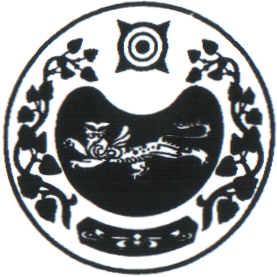 ПОСТАНОВЛЕНИЕ от 12.05.2023г.                                                                                                                  № 34 -п       аал ЧарковОб окончании отопительного сезона 2022г.– 2023 г. на территорииЧарковского сельсовета	В связи с установившейся  среднесуточной температурой наружного воздуха   + 8С в течении пяти суток, в соответствии с пунктами 11, 12, части 1 статьи 15  Федерального закона от 06.10.2003 г. №131-ФЗ «Об общих принципах организации местного самоуправления в Российской Федерации» (с последующими изменениями), статьей 5 постановления Правительства Российской Федерации от 06.05.2011 № 345 «О предоставлении коммунальных услуг собственникам и пользователям помещений в многоквартирных домах и жилых домах» (с изменениями и дополнениями), постановление администрации Усть-Абаканского района от 11.05.2023  № 575-п  «Об окончании отопительного периода 2022г. – 2023г. на территории Усть-Абаканского района Республики Хакасия»,  руководствуясь ст.9  Устава муниципального образования Чарковский сельсовет, администрация Чарковского сельсовета ПОСТАНОВЛЯЕТ: Установить окончание отопительного сезона  в учреждениях социальной сферы управления образования, культуры    Чарковского сельсовета, 15 мая 2023 года.Рекомендовать руководителям  учреждений образования, здравоохранения,  культуры, обеспечить температурный режим в помещениях, согласно санитарным нормам и правилам, действующим на территории Российской Федерации. 3.    Контроль за исполнением настоящего постановления оставляю за собой.Глава Чарковского сельсовета                                                     А.А. АлексеенкоРОССИЯ ФЕДЕРАЦИЯЗЫХАКАС РЕСПУБЛИКАЗЫАFБАН ПИЛТIРI АЙМАFЫЧАРКОВ ААЛНЫН ЧОБIАДМИНИСТРАЦИЯЗЫ